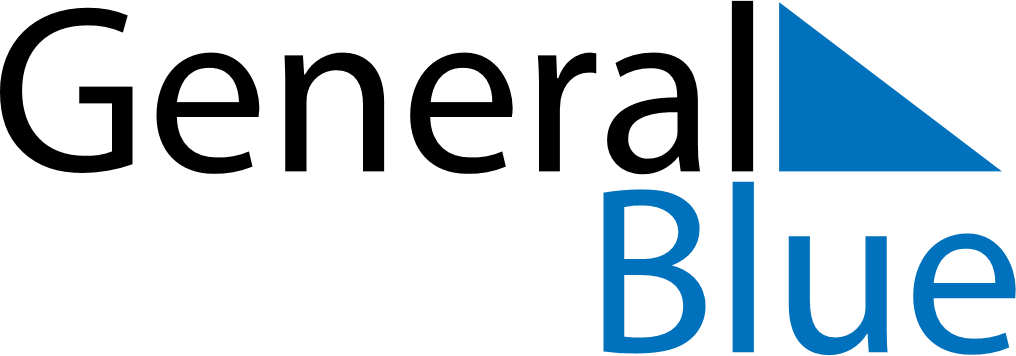 March 2024March 2024March 2024March 2024March 2024March 2024March 2024Ingettolgoy, Bulgan, MongoliaIngettolgoy, Bulgan, MongoliaIngettolgoy, Bulgan, MongoliaIngettolgoy, Bulgan, MongoliaIngettolgoy, Bulgan, MongoliaIngettolgoy, Bulgan, MongoliaIngettolgoy, Bulgan, MongoliaSundayMondayMondayTuesdayWednesdayThursdayFridaySaturday12Sunrise: 7:46 AMSunset: 6:46 PMDaylight: 10 hours and 59 minutes.Sunrise: 7:44 AMSunset: 6:47 PMDaylight: 11 hours and 3 minutes.34456789Sunrise: 7:42 AMSunset: 6:49 PMDaylight: 11 hours and 7 minutes.Sunrise: 7:40 AMSunset: 6:51 PMDaylight: 11 hours and 10 minutes.Sunrise: 7:40 AMSunset: 6:51 PMDaylight: 11 hours and 10 minutes.Sunrise: 7:38 AMSunset: 6:52 PMDaylight: 11 hours and 14 minutes.Sunrise: 7:36 AMSunset: 6:54 PMDaylight: 11 hours and 18 minutes.Sunrise: 7:34 AMSunset: 6:55 PMDaylight: 11 hours and 21 minutes.Sunrise: 7:32 AMSunset: 6:57 PMDaylight: 11 hours and 25 minutes.Sunrise: 7:30 AMSunset: 6:59 PMDaylight: 11 hours and 29 minutes.1011111213141516Sunrise: 7:27 AMSunset: 7:00 PMDaylight: 11 hours and 32 minutes.Sunrise: 7:25 AMSunset: 7:02 PMDaylight: 11 hours and 36 minutes.Sunrise: 7:25 AMSunset: 7:02 PMDaylight: 11 hours and 36 minutes.Sunrise: 7:23 AMSunset: 7:03 PMDaylight: 11 hours and 40 minutes.Sunrise: 7:21 AMSunset: 7:05 PMDaylight: 11 hours and 43 minutes.Sunrise: 7:19 AMSunset: 7:07 PMDaylight: 11 hours and 47 minutes.Sunrise: 7:17 AMSunset: 7:08 PMDaylight: 11 hours and 51 minutes.Sunrise: 7:15 AMSunset: 7:10 PMDaylight: 11 hours and 54 minutes.1718181920212223Sunrise: 7:13 AMSunset: 7:11 PMDaylight: 11 hours and 58 minutes.Sunrise: 7:10 AMSunset: 7:13 PMDaylight: 12 hours and 2 minutes.Sunrise: 7:10 AMSunset: 7:13 PMDaylight: 12 hours and 2 minutes.Sunrise: 7:08 AMSunset: 7:14 PMDaylight: 12 hours and 6 minutes.Sunrise: 7:06 AMSunset: 7:16 PMDaylight: 12 hours and 9 minutes.Sunrise: 7:04 AMSunset: 7:17 PMDaylight: 12 hours and 13 minutes.Sunrise: 7:02 AMSunset: 7:19 PMDaylight: 12 hours and 17 minutes.Sunrise: 7:00 AMSunset: 7:21 PMDaylight: 12 hours and 20 minutes.2425252627282930Sunrise: 6:58 AMSunset: 7:22 PMDaylight: 12 hours and 24 minutes.Sunrise: 6:55 AMSunset: 7:24 PMDaylight: 12 hours and 28 minutes.Sunrise: 6:55 AMSunset: 7:24 PMDaylight: 12 hours and 28 minutes.Sunrise: 6:53 AMSunset: 7:25 PMDaylight: 12 hours and 31 minutes.Sunrise: 6:51 AMSunset: 7:27 PMDaylight: 12 hours and 35 minutes.Sunrise: 6:49 AMSunset: 7:28 PMDaylight: 12 hours and 39 minutes.Sunrise: 6:47 AMSunset: 7:30 PMDaylight: 12 hours and 42 minutes.Sunrise: 6:45 AMSunset: 7:31 PMDaylight: 12 hours and 46 minutes.31Sunrise: 6:43 AMSunset: 7:33 PMDaylight: 12 hours and 50 minutes.